Nya böcker på Roma bibliotek Juni 2015Skönlitteratur för vuxnaHce	Adler-Olsen, Jussi		Den gränslöseHc	Bonelli, Åsa			Stanna innan du gårHc/LC	Buthler, Dan		HämnarenHc	Buthler, Dan		HämnarenHce	Conlon-McKenna, Marita	Den glömda rosenträdgårdenHce.02	Eagleton, Terry		Oscar den heligeHe	Elton, Ben			The first casualtyHce	Fallada, Hans		Hur ska det gå för Pinnebergs?	Litt.stödHc	Janouch, Katerina		BabyraceHc	Lagerkvist, Pär		Bödeln			Litt.stödHc	Marvelin, Terese		Var lugn, allt är i sin ordningHc/LC	Ohlsson, Kristina		Mios bluesHc	O'Yeah, Zac			Operation: operationHce	Pearse, Lesley		En överlevareHce.03	Sexton, Anne		Sanningen de döda vet : dikter	Litt.stödGotl.Hc.01	Wase, Dick			I skuggan av triumfenFacklitteratur för vuxnaVmb	Andersson, Kristina		Smart mat för löpare Qdfjb/LC	Bowen, James		Mitt liv med BobNoec	Braw, Monica		Mitt Tokyo			Litt.stödGotl.Ncbf	Ett solvarv på Storsudret	Ett solvarv på StorsudretG.092	En fanfar för bilderboken!	En fanfar för bilderboken!	Litt.stödQgb	Freudenthal, Henrik		FiskelyckaGotl.Ncbf	Från Gutabygd		Från GutabygdIbu	Knutsson, Johan		När färgen kom till byn		Litt.stödMc(p)	Kulturen			Barnen i Bosmålatorpet		Litt.stödGotl.Ncbf	Larsson, Agneta		Visby innanför murarnaGczLindgren	Lindgren, Astrid		Krigsdagböcker 1939-1945Gotl.Id	Lindkvist, Evert		Gotlands romanska stenskulptur Lz Malcolm X	Malcolm Little		Malcolm X			Litt.stödUea	Pääbo, Svante		Neandertalmänniskan		Litt.stödGotl.Qca	Rydén, Helena		Ingen lägger Gotlandsbullen som jagGotl.Ncbf	Svanteson, Birger		Gotska Sandön		Pi	Åberg, Erika		Papperspyssel : 30 kreativa projekt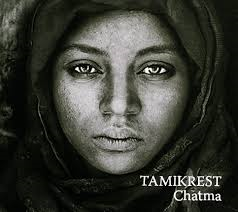 Musik Yv	Tamikrest, nr 1354		Chatma